LIFE@Work:  
Grace Based Repentance
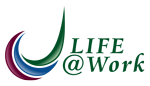 A Grace Based Repentance project begins with God revealing an area in your life that He is working in.  Our part in the journey begins by hearing Him and then looking at the outward behaviors that He is pointing out and then drilling down to the heart, to discover the underlying motivations. It involves a collaboration of spiritual disciplines where you enter a process to cooperate with God where He is working in your life.  It is part of the process of sanctification; the process of becoming who you already are in Christ.  Our outward behaviors always flow from attitudes of the heart.  Bad fruit is produced by a bad heart.  These heart attitudes that are bad can be from false beliefs, wounds from the past, etc… It is Grace Based, in that we are looking at Grace as the Presence of God coming to us enabling us to become who He created us to be, and to do the works that He foreordained us to do.  Grace is His Presence bring His Power.  Grace = the Present Eternal Incarnate Presence of the Triune God.The Holy Spirit plays a primary role guiding you to the person of Jesus and His many benefits in His Gospel.  As we seek to yield our lives to the Lordship of Jesus, the primary aim is transformation at a heart level.  Our behaviors or actions only reveal what is already going on in the heart.  Let us walk through the following steps:HSWe simply begin as we are and where we are.  We begin with our bad fruit or bad behaviors, and God delights to meet us right there.Begin praying, asking The Holy Spirit to reveal where He is working in your life.  We want this to be Spirit directed.  We want to cooperate with the Holy Spirit as He is working on a specific area in our life.  Be prepared to confess what God is bringing to your mind, and ask for help.  The last thing we want to do is simply stop doing the wrong behaviors and try in our own strength to do right behaviors.  This would be done in the flesh, and one - it won’t work, and two - it won’t be pleasing to God, and three - it robs you of a fresh life experience with Jesus.  As you pray you may want to consider  or the 1Cor 13 passage on love.  As you consider these, where do you feel conviction?  These may be the greatest growth areas.  What specific behaviors are you doing that are not lining up with these verses?  Write them down; make a list, be brutally honest with yourself and God.  Try to discern which issue on the list God wants to work on first.Continue praying asking the Spirit’s help to reveal what false beliefs or wounds are going on in your heart.  You want to drill down into the heart under the Spirit’s guidance to see what are driving those behaviors. There is a powerful ancient practice called The Examen that is very helpful in gaining God’s insight in revealing what is going on in our Hearts.  Be alert as God is speaking to you out of His word, out of books you are reading, out of conversations with others, or out of life circumstances.  Most of all be ready to be surprised at how God deals with you and your issue.As you understand what is going on in the heart you can take this to the Person of Jesus, or to the many benefits we have in the larger Gospel for correction and healing.  This may involve God speaking truth into who you are in Christ.  Or truths about who God is.  The significant thing about this process is that you experience God in very personal, relational ways.  These truths are more than head knowledge, they are truths revealed experientially.  These are the kind of truths - that you know that you know - that transform your life.  What comes out of your encounter with Jesus is a heart that is amazingly healed.  A life that is transformed.  And deeper trust that God is real and good.From this healed heart you will almost automatically begin producing good fruit or right behaviors.  It’s almost automatic because life transformation has just happened.  You have experienced God in a supernatural way and have taken a significant step toward becoming more like Jesus.Praise God!  Celebrate what you have done together.  Begin listening, looking and praying for where God wants to work next. Maybe you will sense Him drawing you into a business issue, or a workplace issue.  Enjoy the journey, enjoy God at work, and working with God.